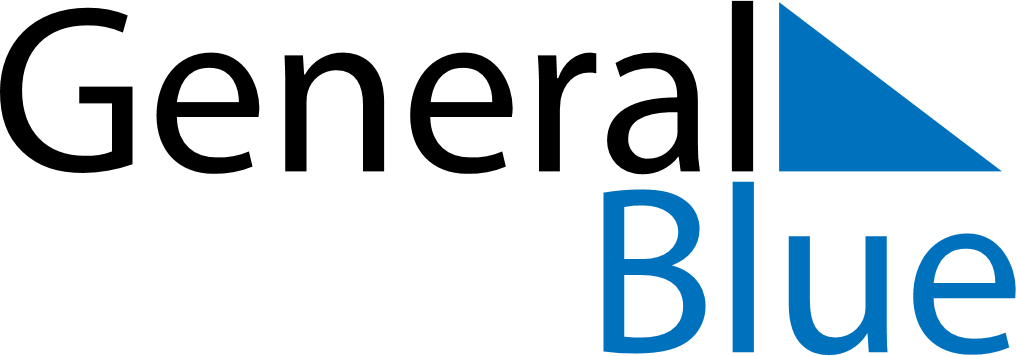 October 2022October 2022October 2022October 2022NicaraguaNicaraguaNicaraguaSundayMondayTuesdayWednesdayThursdayFridayFridaySaturday123456778910111213141415Indigenous Resistance Day161718192021212223242526272828293031